REUMATOLÓGIA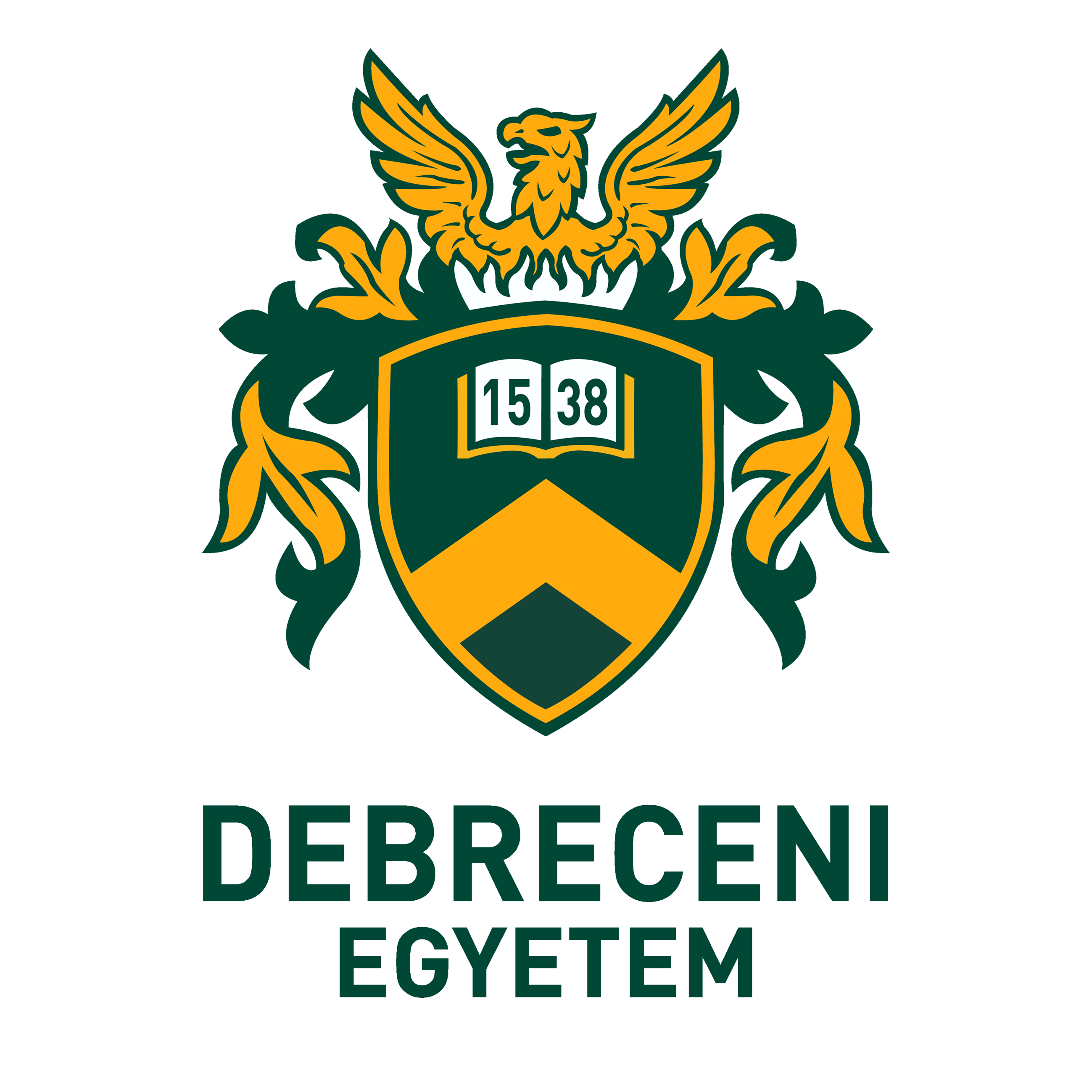 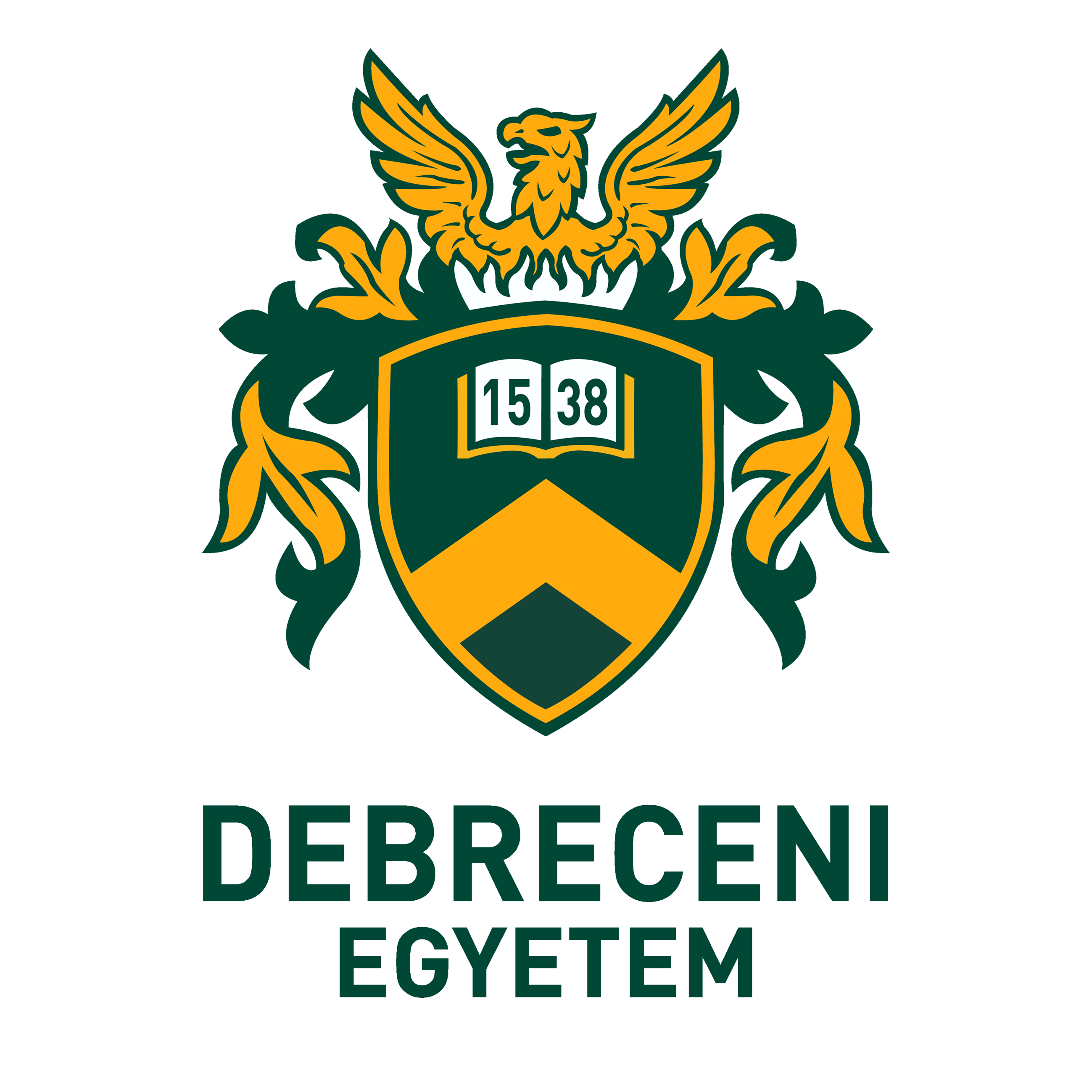 SZAKORVOS KÉPZÉS BEAVATKOZÁSOKRA VONATKOZÓ KÖVETELMÉNYRENDSZEREA szakképzés időtartama: 60 hó     A szakképzési időtartam alatt teljesítendő részvizsgák száma: 2 dbA 2022. szeptember 1.-től hatályos 22/2012. (IX.14.) EMMI rendeletben meghatározott, a szakvizsga letételéhez szükséges beavatkozások listája:Az első részvizsga letételéhez előirt beavatkozások, tevékenységek: A második részvizsga letételéhez előirt beavatkozások, tevékenységek: Szakvizsgáik teljesítendő tevékenységek, beavatkozások:Külön beavatkozási lista tartozik a sürgősségi betegellátó osztályon, a mentőszolgálatnál töltendő gyakorlat, valamint az intenzív terápiás osztályon letöltendő gyakorlatokhoz, ezért amennyiben a képzés tartalmazza ezeket az elemeket, úgy a honlapon elérhető külön beavatkozási listákon szereplő elemeket is teljesíteni és igazolni szükséges.Tevékenység, beavatkozás megnevezéseSzintezésSzintezésSzintezésSzintezésSzintezésTevékenység, beavatkozás számaEgyetemi klinikán kívül, akkreditált képzőhelyen is elvégezhetőTevékenység, beavatkozás megnevezéseI.II.III.IV.V.Tevékenység, beavatkozás számaEgyetemi klinikán kívül, akkreditált képzőhelyen is elvégezhetőBelgyógyászati beteg diagnosztizálása, ellátása, a gondozással kapcsolatos teendők meghatározásaX100XBelgyógyászati betegségben szenvedő betegek akut ellátásaX50XA leggyakoribb belgyógyászati kórképek esetében terápiás terv készítéseX100XSürgősségi betegek ellátásaX50XDefibrillátor használatának ismerete, legalább skill laborban gyakorlásaX3XTevékenység, beavatkozás megnevezéseSzintezésSzintezésSzintezésSzintezésSzintezésTevékenység, beavatkozás megnevezése, számaEgyetemi klinikán kívül, akkreditált képzőhelyen is elvégezhetőTevékenység, beavatkozás megnevezéseI.II.III.IV.V.Tevékenység, beavatkozás megnevezése, számaEgyetemi klinikán kívül, akkreditált képzőhelyen is elvégezhetőFizikális diagnosztika, a fontos reumatológiai tünetek illetve eltérések felismerése, a legalapvetőbb röntgen képalkotó vizsgálatok ismerete, értékeléseX100XRegionális fájdalom diagnosztika, az alap teendők ismereteX50XLágyrész-injekcióX10XArthritis alapgyógyszerek ismereteX25XOsteoporosis kivizsgálása, terápia ellenőrzéseX25XKöszvény kivizsgálása, terápia követéseX25XRelapszus, vagy más gondozási probléma felismerése arthritises betegek esetébenX25XBiológiai terápiás kezelés felügyeleteX25XÍzületi punkció végzése (a punctatum mikroszópos gyors-értékelése, beleértve az ízületi punktatum mikroszkópos és kristályszerkezeti elemzését is)X10XDerékfájásos betegek ellátása, beleértve a sürgős ellátást igénylő eseteketX20XFizioterápia tervezése és terápiás hatás leméréseX25XTevékenység, beavatkozás megnevezéseSzintezésTevékenység, beavatkozás számaEgyetemi klinikán kívül, akkreditált képzőhelyen is elvégezhetőTevékenység, beavatkozás megnevezéseI.Tevékenység, beavatkozás számaEgyetemi klinikán kívül, akkreditált képzőhelyen is elvégezhetőMozgásszervi ultrahang vizsgálatX30XÍzületi punkció végzése (a punctatum mikroszópos gyors-értékelése, beleértve az ízületi punktatum mikroszkópos és kristályszerkezeti elemzését is)X30XLágyrész-injekcióX50XRészvétel CT-leletezésbenX25XRészvétel MR-leletezésbenX25XA reumatológiában alkalmazott röntgen képalkotó vizsgálatok ismerete, értékeléseX100XKapillár-mikroszkópiaX10Biológiai terápiás kezelés felügyeleteX25XRészvétel elektrofiziológiai vizsgálatokban (EMG, ENG)X2Biológiai terápiát igénylő beteg komplett ellátásaX25XReumatológiai sürgősségi esetek komplett ellátásaX20Szisztémás autoimmun betegek komplett ellátásaX50Reumatológiai terápia által okozott mellékhatások ellátásaX50Fizioterápia tervezése és terápiás hatás leméréseX50X